ПРОЕКТ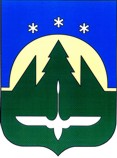 АДМИНИСТРАЦИЯ ГОРОДА ХАНТЫ-МАНСИЙСКАХанты-Мансийского автономного округа-ЮгрыПОСТАНОВЛЕНИЕот  _________________                                                                          №  _____Об утверждении Положения об организацииучета детей, подлежащих обучению по образовательным программам дошкольного, начального общего, основного общего и среднего общего образования  В соответствии с Федеральными законами от 29.12.2012 № 273-ФЗ «Об образовании в Российской Федерации», от 24.06.1999 № 120-ФЗ «Об основах системы профилактики безнадзорности и правонарушений несовершеннолетних», от 27.07.2006 № 149-ФЗ «Об информации, информационных технологиях и о защите информации», от 27.07.2006 № 152-ФЗ «О персональных данных», в целях осуществления учета детей, подлежащих обучению по образовательным программам дошкольного, начального общего, основного общего и среднего общего образования в образовательных организациях, реализующих основные общеобразовательные программы, руководствуясь статьей 71 Устава города Ханты-Мансийска:1. Утвердить Положение об организации учета детей, подлежащих обучению по образовательным программам дошкольного, начального общего, основного общего и среднего общего образования (далее - Положение), согласно приложению к настоящему постановлению.2. Департаменту образования Администрации города Ханты-Мансийска осуществлять мероприятия по учету детей, подлежащих обучению по образовательным программам дошкольного, начального общего, основного общего и среднего общего образования на территории города Ханты-Мансийска.3. Признать утратившим силу постановление Администрации города Ханты-Мансийска от 29.05.2013 № 577 «Об утверждении Положения об организации учета детей, подлежащих обучению по образовательным программам дошкольного, начального общего, основного общего и среднего общего образования в образовательных организациях, реализующих основные общеобразовательные программы».4. Настоящее постановление вступает в силу после дня его официального опубликования.5. Контроль за выполнением постановления возложить на заместителя Главы Администрации города Ханты-Мансийска Черкунову И.А.Главы Администрациигорода Ханты-МансийскаМ.П. РяшинПриложениек постановлению Администрациигорода Ханты-Мансийскаот ___________2014  № ____Положениеоб организации учета детей, подлежащих обучению по образовательным программам дошкольного, начального общего, основного общего и среднего общего образования 1. Общие положения1.1. Настоящее Положение разработано в соответствии с Федеральными законами от 29.12.2012 № 273-ФЗ «Об образовании в Российской Федерации», от 24.06.1999 № 120-ФЗ «Об основах системы профилактики безнадзорности и правонарушений несовершеннолетних», в целях обеспечения реализации права граждан на получение образования, выявления и учета детей, подлежащих обучению по образовательным программам дошкольного, начального общего, основного общего и среднего общего образования в образовательных организациях, реализующих основные общеобразовательные программы, повышения ответственности органов местного самоуправления, муниципальных образовательных организаций города Ханты-Мансийска в части обеспечения полного охвата детей и подростков основным общим образованием и сохранения контингента обучающихся.1.2. Настоящее Положение определяет порядок учета детей, подлежащих обучению по образовательным программам дошкольного, начального общего, основного общего и среднего общего образования на территории города Ханты-Мансийска (далее – учет детей).1.3. Ежегодному персональному учету подлежат все дети в возрасте от 2 месяцев до 18 лет, имеющие право на получение общего образования каждого уровня, постоянно или временно проживающие на территории города Ханты-Мансийска.1.4. Выявление и учет детей, не получающих общего образования, осуществляются в рамках взаимодействия органов и учреждений системы профилактики безнадзорности и правонарушений несовершеннолетних совместно с Департаментом образования Администрации города Ханты-Мансийска (далее - Департамент образования) и муниципальными образовательными организациями, реализующими основные общеобразовательные программы (далее - образовательные организации) в соответствии с действующим законодательством.1.5. Информация по учету детей, формируемая в соответствии с настоящим Положением, подлежит сбору, передаче, хранению и использованию в порядке, обеспечивающем ее конфиденциальность. 2. Организация работы по учету детей,подлежащих обучению по образовательным программам дошкольного, начального общего, основного общего и среднего общего образования 2.1. Организацию работы по учету детей осуществляет Департамент образования).2.2. Источниками сведений о численности детей, подлежащих обучению, служат:2.2.1. Сведения, находящиеся в распоряжении Департамента образования, о детях, нуждающихся в услугах дошкольного образования, зарегистрированные в Реестре очередности автоматизированной информационной системы «Электронный детский сад».2.2.2. Сведения, поступившие от образовательных организаций:об обучающихся дошкольной образовательной организации, проживающих на территории города Ханты-Мансийска (в том числе отдельно о детях, достигших возраста шести лет шести месяцев, получивших дошкольное образование в текущем году и подлежащих приему в первый класс в наступающем и следующем за ним учебных годах);обучающихся в общеобразовательной организации, проживающих на территории города Ханты-Мансийска:- не получающих образование по состоянию здоровья;- не имеющих и не получающих общего образования в порядке, предусмотренном действующим законодательством;- не посещающих или систематически пропускающих по неуважительным причинам учебные занятия.2.2.3. Сведения участковых педиатров и специалистов организаций здравоохранения о детском населении, в том числе о детях, не зарегистрированных по месту жительства, но фактически проживающих на соответствующей территории.2.2.4. Сведения, полученные в результате отработки сотрудниками полиции жилого сектора города, в том числе о детях, не зарегистрированных по месту жительства, но фактически проживающих на соответствующей территории.2.2.5. Сведения о детях, находящихся в специализированных организациях для несовершеннолетних, нуждающихся в социальной реабилитации и временной изоляции несовершеннолетних правонарушителей, других детских организациях.2.2.6. Сведения о регистрации новорожденных, а также сведения о естественном приросте (убыли) детского населения и о механическом приросте (убыли) детского населения.2.3. В выявлении детей, подлежащих обучению по образовательным программам дошкольного, начального общего, основного общего и среднего общего образования в образовательных организациях, реализующих основные общеобразовательные программы, участвуют органы и учреждения системы профилактики безнадзорности и правонарушений города Ханты-Мансийска в пределах своей компетенции. При выявлении детей, не получающих общего образования, незамедлительно информируют Департамент образования согласно приложению 1 (форма 2).2.4. Департамент образования:2.4.1. Осуществляет организационное и методическое руководство деятельности образовательных организаций по учету детей, контролирует ведение установленной документации по учету и движению обучающихся, проживающих на территории города Ханты-Мансийска.2.4.2. Контролирует деятельность образовательных организаций по сбору данных о детях, подлежащих обучению по образовательным программам дошкольного, начального общего, основного общего и среднего общего образования в образовательных организациях, реализующих основные общеобразовательные программы, о детях, не получающих образование.2.4.3. Обеспечивает сбор, хранение и анализ информации о детях, подлежащих обучению по образовательным программам дошкольного, начального общего, основного общего и среднего общего образования в образовательных организациях, реализующих основные общеобразовательные программы, но фактически не обучающихся.2.4.4. Формирует Единую информационную базу данных по учету детей, подлежащих обучению по образовательным программам дошкольного, начального общего, основного общего и среднего общего образования в образовательных организациях, реализующих основные общеобразовательные программы на территории города Ханты-Мансийска (далее - Единая база данных). Вся информация, предусмотренная настоящим Положением, хранится и представляется на бумажных и электронных носителях.2.4.5. Обеспечивает надлежащую защиту сведений, содержащих персональные данные о детях, внесенных в Единую базу данных, в соответствии с требованиями Федерального закона от 27.07.2006 № 152 -ФЗ «О персональных данных».2.4.6. Ежегодно в период до 10 сентября текущего года Департамент образования осуществляет проверку данных об обучающихся, приступивших к учебным занятиям, с данными фактического списочного учета обучающихся образовательных организациях.2.4.7. Принимает меры к устройству в общеобразовательные организации города Ханты-Мансийска несовершеннолетних детей, не обучающихся в общеобразовательных организациях города Ханты-Мансийска.2.4.8. Взаимодействует с органами и учреждениями системы профилактики безнадзорности и правонарушений несовершеннолетних по выявлению детей, подлежащих учету и обучению.2.5. Общеобразовательные организации:2.5.1. Ежегодно до начала учебного года (01 сентября) организуют и осуществляют сбор данных о детях, подлежащих обучению по образовательным программам дошкольного, начального общего, основного общего и среднего общего образования в образовательных организациях, реализующих основные общеобразовательные программы, которые проживают на территории города Ханты-Мансийска, закрепленной за конкретной общеобразовательной организацией.2.5.2. Представляют в Департамент образования список по учету детей, подлежащих обучению по образовательным программам дошкольного, начального общего, основного общего и среднего общего образования в образовательных организациях, реализующих основные общеобразовательные программы, по состоянию на 25 сентября, 15 января и 25 мая согласно приложению 1 к настоящему Положению, до 20 сентября,  01 января и 20 мая для создания Единой базы данных.2.5.3. Выявляют детей в возрасте от шести лет шести месяцев до восемнадцати лет, не посещающих или систематически пропускающих по неуважительным причинам занятия в общеобразовательных организациях, принимают меры по их воспитанию и получению ими общего образования с представлением информации в Департамент образования в сроки, установленные пунктом 2.5.2, согласно приложению 2 к настоящему Положению.2.5.4. В случае выявления семей, препятствующих получению своими детьми образования и ненадлежащим образом выполняющих обязанности по воспитанию и обучению своих детей, общеобразовательные организации:незамедлительно принимают меры по взаимодействию с родителями (законными представителями) для организации обучения несовершеннолетних;информируют Департамент образования в письменном виде о выявленных детях и принятых мерах по организации обучения для указанных детей в течение трех рабочих дней с момента выявления;информируют территориальную комиссию по делам несовершеннолетних и защите их прав в городе Ханты-Мансийске для принятия мер воздействия в соответствии с действующим законодательством в течение трех рабочих дней с момента выявления.2.5.5. Осуществляют систематический контроль за посещением занятий обучающимися, ведут индивидуальную профилактическую работу с обучающимися, имеющими проблемы в поведении, обучении, развитии и социальной адаптации.2.5.6. Принимают на обучение детей, не получающих общего образования, выявленных в ходе работы по учету детей в течение учебного года.2.5.7. За несвоевременное представление информации об учете детей руководитель общеобразовательной организации несет дисциплинарную ответственность.2.6. Дошкольные образовательные организации города Ханты-Мансийска, реализующие основные общеобразовательные программы дошкольного образования (далее - дошкольные образовательные организации), представляют в Департамент образования в срок до 15 сентября текущего года:2.6.1. Сведения о детях в возрасте от двух месяцев до семи лет, подлежащих обучению по образовательным программам дошкольного образования согласно приложению 1к настоящему Положению.   2.6.2. Сведения о детях, достигших возраста шести лет шести месяцев, получивших дошкольное образование и подлежащих приему в первый класс, согласно приложению 3 к настоящему Положению.2.6.3. Информацию о детях, достигших возраста шести лет и шести месяцев, получивших дошкольное образование, но не приступивших к обучению в общеобразовательных организациях, согласно приложению 4 к настоящему Положению.2.6.4. За несвоевременное представление информации об учете детей руководитель дошкольной образовательной организации несет дисциплинарную ответственность.Приложение 1к Положению об организации учета детей,подлежащих обучению по образовательным программамдошкольного, начального общего, основного общегои среднего общего образованияФорма 1Списокпо учету детей, подлежащих обучению в образовательных организациях__________________________________________________________________________(указать наименование образовательной организации, направляющей сведения)Руководительобразовательной организации	 ______________ 	____________________________________                              			         (подпись)    			 (Ф.И.О.)    М.П.                                              				 Дата: ________________Форма 2Сведенияо детях, не получающих общего образования по данным______________________________________________________________________(указать наименование органа, организации, направляющих сведения)Руководитель организации       _____________		 ___________________________                               (подпись)         		          (Ф.И.О.)   М.П                        					         	  Дата:______________Приложение 2к Положению об организации учета детей,подлежащих обучению по образовательным программамдошкольного, начального общего, основного общегои среднего общего образованияСписокобучающихся, которые не посещают или систематическипропускают занятия по причинам (указать меры воздействия)_____________________________________________________________________________________(указать наименование образовательной организации, направляющей сведения)Форма 1Форма 2Приложение 3к Положению об организации учета детей,подлежащих обучению по образовательным программамдошкольного, начального общего, основного общегои среднего общего образованияСведенияо детях, достигших возраста шести лет шести месяцев,получивших дошкольное образование в 20____ году и подлежащихприему в первый класс________________________________________________________________________(указать наименование ДОО, направляющей сведения)Руководительобразовательной организации   _______________  _______________________                              	 (подпись)     			       (Ф.И.О.)    М.П.                                      						   Дата:_____________________Приложение 4к Положению об организации учета детей,подлежащих обучению по образовательным программамдошкольного, начального общего, основного общегои среднего общего образованияСведенияо детях, достигших возраста шести лет шести месяцев,получивших дошкольное образование и не приступившихк обучению в общеобразовательной организации___________________________________________________________(указать наименование ДОО, направляющей сведения)Руководительобразовательной организации 	_______________ 	______________________________                                 (подпись)        		    (Ф.И.О.)    М.П.               				  Дата:_____________________________№п/пФамилия,имя,отчестворебенкаКласс (группа)ДатарожденияДатаприбытияАдрес места жительстваАдрес места жительстваОсобые отметки(не приступилк занятиям(причина),иное)№п/пФамилия,имя,отчестворебенкаКласс (группа)ДатарожденияДатаприбытияРегистрация поместужительства(постоянно,временно, накакой срок),гражданствоАдресфактическогопроживанияОсобые отметки(не приступилк занятиям(причина),иное)12345678№п/пФамилия,имя,отчестворебенкаДатарожденияАдрес местажительства/пребывания:постоянно/временноГдеобучалсяИсточник идатапоступленияинформациио ребенкеИнформация ородителях(законныхпредставителях) ребенкаПримечания12345678№УровеньобразованияНе приступили кзанятиям на ______________Не приступили кзанятиям на ______________В том числе по причине:                                        В том числе по причине:                                        В том числе по причине:                                        В том числе по причине:                                        В том числе по причине:                                        №Уровеньобразованиявсегоиз нихдетей-миг-рантовНахожденияв местахзаключения(временно,срочно)БродяжничествоРанняябеременностьУход заребенкомПрочиепричиныуказать,какие мерыпредпринялоргануправленияобразованиемуказать,какиевариативныеформыобученияиспользуютсяуказать,какиевариативныеформыобученияиспользуютсяуказатьмеры покаждойпричиненеобучениянесовершен-нолетнихНачальное  общее      образованиеОсновное   общее      образованиеСреднее    общее      образование№УровеньобразованияПропускают уроки безуважительной причинына ____________________Пропускают уроки безуважительной причинына ____________________ФИО, год рождения,образовательнаяорганизация, количествопропущенных уроковМерыпомощи№Уровеньобразованиявсегоиз них детей-мигрантовФИО, год рождения,образовательнаяорганизация, количествопропущенных уроковМерыпомощиНачальное общее образование     Основное общее  образование     Среднее общее           образование      № п/пФамилия,имя,отчестворебенкаДатарожденияАдрес местажительства/пребывания:постоянно/временноОтметка озавершенииполучениявоспитанникомдошкольногообразования втекущем годуПредполагаемаяобщеобразовательнаяорганизация дляпоступления в 1-йкласс123456№п/пФамилия, имя, отчестворебенкаДатарожденияАдрес местажительства/пребывания:постоянно/временноПричина12345